Komunikat dotyczący deficytu i długu sektora instytucji rządowych i samorządowych w 2015 r.W dniu 30 września 2016 r., stosownie do Rozporządzenia Rady (WE) nr 479/2009 z dnia 
25 maja 2009 r. o stosowaniu Protokołu w sprawie procedury dotyczącej nadmiernego deficytu (EDP) załączonego do Traktatu ustanawiającego Wspólnotę Europejską, z późniejszymi zmianami, Prezes GUS przesłał do Komisji Europejskiej (Eurostatu) dane dotyczące deficytu i długu sektora instytucji rządowych 
i samorządowych (tzw. notyfikacja fiskalna). Dane zostały opracowane zgodnie z metodyką Europejskiego Systemu Rachunków Narodowych 
i Regionalnych w Unii Europejskiej (ESA2010) wprowadzonego w życie Rozporządzeniem Parlamentu Europejskiego i Rady (UE) nr 549/2013 z dnia 21 maja 2013 roku oraz wytycznymi zawartymi 
w dostosowanym do ESA2010 Podręczniku deficytu i długu sektora instytucji rządowych i samorządowych (Manual on Government Deficit and Debt (MGDD), edycja 2016) .Zgodnie z notyfikacją, deficyt sektora instytucji rządowych i samorządowych w 2015 roku ukształtował się na poziomie 45 976 mln zł, co stanowi 2,6% PKB, natomiast dług sektora wyniósł 
919 660 mln zł, tj. 51,1% PKB. Tabl. 1 Deficyt i dług sektora instytucji rządowych i samorządowych w latach 2010-2015 (mln zł)Dane za lata 2010-2015 uległy zmianom w stosunku do wcześniej publikowanych (marzec 2016 roku) 
w związku z: wykorzystaniem ostatecznych danych źródłowych dla 2015 roku, wdrożeniem wytycznych zawartych w najnowszym podręczniku MGDD oraz dodatkowymi zaleceniami sformułowanymi przez Komisję Europejską w trakcie kwietniowej notyfikacji.Największy wpływ rewizji na deficyt sektora zaobserwowano w latach 2010 i 2014 – odpowiednio zmniejszenie o 2,7 mld zł (0,2 pkt.% w relacji do PKB) i zwiększenie o 2,0 mld zł (0,1 pkt.% w relacji do PKB). W obu latach największy wpływ na rewizję wyników miała reklasyfikacja jednostek do sektora instytucji rządowych i samorządowych. Natomiast największy wpływ rewizji na dług sektora wystąpił w latach 2012 
i 2013 – odpowiednio zmniejszenie o 4,2 mld zł (0,3 pkt.% w relacji do PKB) i zmniejszenie o 4,5 mld zł 
(0,3 pkt.% w relacji do PKB). Zmiany te związane były z reklasyfikacją jednostek oraz konsolidacją skarbowych papierów wartościowych.                                             Aktualna lista jednostek sektora znajduje się na stronie GUS: http://stat.gov.pl/obszary-tematyczne/rachunki-narodowe/statystyka-sektora-instytucji-rzadowych-i-samorzadowych/. Tabl. 2 Wpływ rewizji na deficyt i dług sektora instytucji rządowych i samorządowych w latach 2010-2015 (mln zł)Wraz z notyfikacją fiskalną, GUS przesłał do Komisji Europejskiej dane dotyczące dochodów 
i wydatków sektora instytucji rządowych i samorządowych w podziale na transakcje, zgodnie z ESA2010. Tabl. 3 Dochody ogółem i wydatki ogółem sektora instytucji rządowych i samorządowych wg ESA2010 w latach 2010-2015 (mln zł)Analogicznie, jak w przypadku deficytu i długu, dane dotyczące dochodów i wydatków sektora za lata 2010-2015 uległy zmianom w stosunku do wcześniej publikowanych (marzec 2016 roku). Największy wpływ rewizji na dochody sektora wystąpił w latach 2010 i 2015 – zwiększenie odpowiednio 
o 4 mld zł (0,3 pkt.% w relacji do PKB ) oraz zwiększenie o 4,6 mld zł (bez zmian w relacji do PKB). Największe zmiany w dochodach w 2015 roku nastąpiły dla transakcji: płatności za produkcję globalną nierynkową oraz podatki związane z produkcją i importem. W 2010 roku największy wzrost dochodów zaobserwowano dla transakcji podatki związane z produkcją i importem. Największą rewizję wydatków zaobserwowano w latach 2012 i 2015 – zwiększenie odpowiednio o 3 mld zł  (0,1 pkt.% w relacji do PKB) oraz o 3,9 mld zł (bez zmian w relacji do PKB). Wzrost wydatków w 2015 roku dotyczył głównie transakcji: zużycie pośrednie, koszty związane z zatrudnieniem oraz transfery kapitałowe. W 2012 roku nastąpił wzrost wydatków z tytułu  zwiększenia transferów kapitałowych.Szczegółowe dane dotyczące dochodów i wydatków sektora instytucji rządowych i samorządowych 
w podziale na transakcje zamieszczono w Załączniku 1.Informacje dotyczące deficytu i długu sektora instytucji rządowych i samorządowych wszystkich państw członkowskich Unii Europejskiej będą dostępne dnia 21 października o godzinie 11:00 na stronie internetowej Eurostatu: http://epp.eurostat.ec.europa.eu/portal/page/portal/eurostat/home.Opis metod, procedur oraz źródeł wykorzystywanych do opracowania danych dotyczących deficytu, długu oraz rachunków sektora instytucji rządowych i samorządowych, zgodnie z ESA2010, sporządzony według wytycznych Komisji Europejskiej dostępny jest w angielskiej wersji językowej na stronie internetowej Eurostatu: http://ec.europa.eu/eurostat/web/government-finance-statistics/excessive-deficit-procedure/edp-inventories. 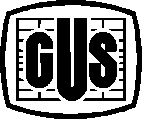 GŁÓWNY URZĄD STATYSTYCZNY Notatka informacyjna Warszawa, 19.10.2016Wyszczególnienie201020112012201320142015Produkt krajowy brutto (PKB)1 445 297*1 566 813*1 629 392*1 656 842*1 719 704*1 798 302*Deficyt / Nadwyżka sektora instytucji rządowych 
i samorządowych -106 115*-75 531*-60 138*-67 130*-58 980*-45 976*% PKB-7,3%*-4,8%*-3,7%-4,1%*-3,4%*-2,6%Deficyt / Nadwyżka podsektora instytucji rządowych na szczeblu centralnym-84 989*-62 432*-59 042*-59 575*-38 803*-39 435*% PKB-5,9%*-4,0%-3,6%-3,6%-2,3%*-2,2%Deficyt / Nadwyżka podsektora instytucji samorządowych na szczeblu lokalnym -18 047*-11 751*-4 556*-2 926*-3 240*50*% PKB-1,2%-0,7%-0,3%-0,2%-0,2%0,0%Deficyt / Nadwyżka podsektora funduszy zabezpieczenia społecznego -3 079-1 3483 460-4 629-16 937-6 591*% PKB-0,2%-0,1%0,2%-0,3%-1,0%-0,4%Dług sektora instytucji rządowych 
i samorządowych767 844*847 706*875 085*922 563*863 810*919 660*% PKB53,1%*54,1%*53,7%*55,7%*50,2%*51,1%*Wyszczególnienie201020112012201320142015Deficyt / Nadwyżka sektora instytucji rządowych i samorządowych przed rewizją-108 770-75 995-60 159-66 697-56 958-46 666Deficyt / Nadwyżka sektora instytucji rządowych i samorządowych po rewizji-106 115-75 531-60 138-67 130-58 980-45 976Ogółem zmiana nominalna deficytu / nadwyżki sektora instytucji rządowych i samorządowych -2 655-464-214332 022-690Zmiana w pkt. %  w relacji do PKB -0,2-0,10,00,10,10,0Dług sektora instytucji rządowych i samorządowych przed rewizją770 605851 692879 332927 032867 921917 772Dług sektora instytucji rządowych i samorządowych po rewizji767 844847 706875 085922 563863 810919 660Ogółem zmiana nominalna długu sektora instytucji rządowych             i samorządowych -2 761-3 986-4 247-4 469-4 1111 888Zmiana w pkt.  % w relacji do PKB -0,2-0,3-0,3-0,3-0,3-0,2Wyszczególnienie201020112012201320142015Dochody ogółem554 388*610 288*636 262*635 909*665 167*700 326*% PKB38,4%39,0%39,0%*38,4%38,7%*38,9%Wydatki ogółem660 503*685 819*696 400*703 039*724 147* 746 302*                                                          % PKB45,7%43,8%42,7%*42,4%42,1%*41,5%Opracowanie merytoryczne:Departament Rachunków NarodowychOlga Leszczyńska-LuberekTel: 22 608 31 17Anita PerzynaTel: 22 608 34 48Rozpowszechnianie:
Rzecznik Prasowy Prezesa GUSArtur SatoraTel: 22 608 34 75, 22 608 30 09e-mail: rzecznik@stat.gov.pl